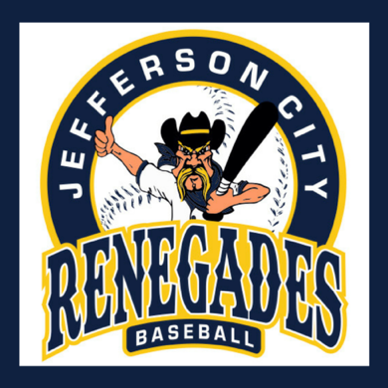 Name:____________________________________________________________________________________E-Mail: ___________________________________________________________________________________City:_________________________________ State:_____ Zip:____________ Phone:_____________________School:________________________________Major:______________Expected Graduation Year: __________For internship consideration, complete the following questionnaire to complement your cover letter and résumé. Is this a position intended for credit through your college?  Yes______ No______                    If yes, how many hours are required? _______ Please rank your interest in the following departments, with 1 being most valuable to you._____ Accounting/Finance/Game Day_____ Broadcasting_____ Community Relations_____ Group Sales & Ticket Sales_____ Game Day Promotions_____ Mascot/On Field Activities Team_____ Media Relations/Social Media/Graphic Design_____ Merchandise*All positions include assistance in: tarp pulls, periodic stadium maintenance, grass roots off-site marketing, participation on a committee and other duties as assigned.Fall internships begin late August/early September and continue through December/January. Spring internships begin mid-January until early May, and summer internships begin late May through the last Renegades home game around July 20-23.  Which of these internships interests you?   Fall______    Spring______   Summer______	Would you be able to complete the full duration of that internship?   Yes______ No______If no, what would be your start and finish dates? ____________________________________________Please return this completed questionnaire with your cover letter and résumé by e-mail tojcrenegades@gmail.com